Hier sind eine Reihe von Verständnisfragen zum Film ...                                       Name:_________________________Gleichgewichtskonstante by Duden Learnattack 4:33 minWas gibt die Gleichgewichtskonstante K an?Formuliere das Massenwirkungsgesetz für die Synthese von Ammoniak.Was bedeutet die Angabe K > 1?Was ist eine Gleichgewichtsreaktion?Worin besteht der Unterschied zwischen einem chemischen und einem statischen Gleichgewicht?AKKappenberg
GleichgewichtskonstanteA92m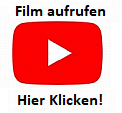 